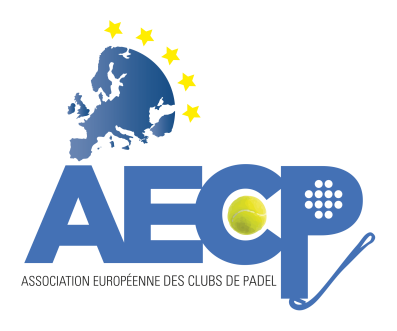 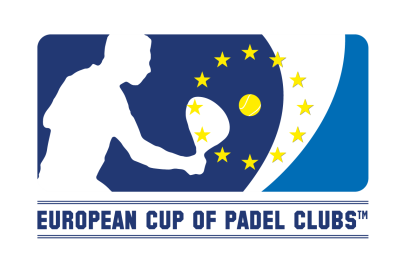 Reglamento Deportivo 2020 relativo a la Copa de Europa 2020 en León XIII - Málaga (España) 15-16-17-18 de octubreSe discuten tres temas relacionados con la competencia (solo parte deportiva):Jugadores y jugadorasFormato deportivoDesarrollo1. Los jugadores: 1 equipo femenino y 1 equipo masculino y constitución de 1 equipo mixto1.1 Nivel de los jugadoresSolo puede participar en hombres cuya clasificación en el World Padel Tour sea menor o igual en el nivel 70 y para las mujeres, la clasificación máxima retenida es 50.1.2 Cambio de jugadorUn jugador que ha representado a un club para la Copa de Europa en 2019 puede competir por otro club en 2020 solo con el acuerdo por escrito del Club cuyos colores ya no desea defender. Esta carta estará dirigida a A.E.C.P. al menos dos semanas antes del inicio de la competencia 2020.Cada club puede presentar hasta 3 jugadores de diferentes nacionalidades.1.3 Composición de equiposLa composición de los dobles mixtos de cada equipo puede ser modificada por el capitán de un encuentro a otro.Formato de la competenciaLos 24 equipos se dividirán en 8 grupos de 3 equipos ***2.1 Constitución de las cabezas de serie:Se seleccionaron los siguientes criterios: 1) Ganadores 2) finalistas 3) semifinalistas de ediciones anteriores de la Copa de Europa (con mayor precedencia) 4) Clubes afiliados a AECP.Los otros clubes se sortearán a más tardar en el Abierto de Francia 2020 en septiembre, sede de Toulouse AECP..2.2 Los encuentrosFase de grupos:Cada equipo jugará 2 juegos contra equipos del mismo grupo.Al final de estas reuniones, los 3 equipos se clasificarán del 1 al 3.Sorteo para elegir el equipo que servirá primero.Fase finale:Los 8 clubes que terminaron primero se encontrarán en una mesa final. Cada reunión será por eliminación directa. Los partidos de clasificación se jugarán para clasificar a todos los clubes de la posición 1 a la 8.Este mismo patrón se repetirá para los equipos que hayan terminado segundo y tercero en la fase de grupos.Así que todos los equipos jugarán 5 juegos entre el viernes y el domingo.2.3 Progreso de partidosLos partidos se jugarán en 2 sets ganadores con, si es necesario, un súper tie-break de 11 puntos (diferencia de 1 punto) en el tercer set.2.4 Ordre au serviceL’ordre des serveurs pendant tout le match sera identique à l’ordre choisi pendant les 4 premiers jeuxSalir de la pistaNo se permitirá salir por las puertas de la pista para continuar con el punto.CalendarioLos 3 encuentros de cada grupo serán el viernes, luego 2 encuentros el sábado y finalmente el último el domingo a media mañana.El sábado por la tarde, los encuentros se programarán con suficiente anticipación para permitir que aquellos que lo deseen puedan disfrutar de Málaga y sus alrededores.Durante la competencia, los equipos deben aparecer en su totalidad en la mesa del árbitro 40 minutos antes del tiempo del partido con las tarjetas de identidad de los jugadores.La gestión deportiva estará a cargo de un árbitro y tres asistentes. Los árbitros itinerantes estarán presentes durante cada juego y más particularmente al comienzo de cada juego.Los capitanes pedirán al árbitro una hoja que se completará indicando la composición de lospartidos de hombres, mujeres y mixtos.Después de la entrega de esta hoja de partido, se proporcionarán las bolas y las aguas, la fruta y se indicará el número de la cancha.Tiempo de calentamiento antes del comienzo de cada partido 10 minutos como máximo.Los 2 capitanes deben dar el resultado de cada encuentro al árbitro al final de éste mientras traen las bolas vacías y las botellas de agua.
Calendario provisional de la competición:ViernesSábado T1 : Tabla de equipos que terminaron en 1er lugar en las etapas grupalesT2 : Tabla de equipos que terminaron en 2o lugar en las etapas grupales T3 : Tabla de equipos que terminaron en 3er lugar en las etapas grupalesLa ceremonia de apertura se llevará a cabo el sábado de 12:00 a 12:45 p.m.en el centroDomingoEntrega de premios el domingo después de la final*** Si hay un empate en los partidos de grupo entre dos clubes, habrá una combinación de 11 puntos.Para la final, los partidos del domingo tendrán lugar en 3 sets.Las finales se jugarán en el centro.Se estudiará la programación de los partidos para que los partidos enfrenten a los 2 equipos de cada club en 2 campos y al mixto al mismo tiempo.Los partidos se jugarán con la misma marca de bolas.Total de encuentros: 54.
Número de partidos 162.144 jugadores.
24 coaches .Nº Fase 
de grupos12345678EquiposABCDEFGHIJKLMNOPQRSTUVWX  9h-10h3010h30-12h0012h30-14h14h00-15h3016h00-17h3017h30-19h      AB      DE      GH      JKMNPQSTVWACDFGIJLMOPRSUVWBCEFHIKLNOQRTUWX09h00-10h3010h30-12h0013h00-14h30T1Cuartos de finalT2Cuartos de finalT3Cuartos de final14h00-15h3015h30-17h0017h00-18h30T12 semifinales+2 partidos de clasificaciónT22 semifinales
+2 partidos de clasificaciónT32 semifinales+2 partidos de clasificación09h00-10h3010h30-12h0012h00-13h30T1 : 2 partidos de clasificaciónT2 : 2 partidos de clasificaciónT3 : 2 partidos de clasificaciónT1 : 2 partidos de clasificaciónT2 : 2 partidos de clasificaciónT3 : 2 partidos de clasificaciónT1 : FinalT2 : FinaleT3 : Finale